Персональные данные выпускника: 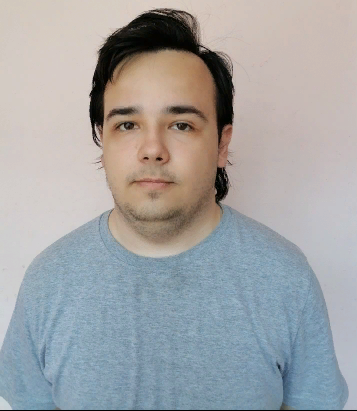 Ф.И.О.: Степанов Игорь КонстантиновичДата рождения: 05.06.2003 г. Свердловская область, г.Богданович Телефон: 89126955068Адрес эл. почты: igorstepanov@mail.ruУчебное заведение:ГАПОУ СО «Богдановичский политехникум»Специальность: "Техническая эксплуатация и обслуживание электрического и электромеханического оборудования (по отраслям)" Квалификация: ТехникУчастие в спортивных соревнованиях:Участник спортивно - массовых мероприятий.Тип деятельности, которым вы хотели бы заниматься:Электромонтер. Хобби: Любитель спортивных видов деятельности волейбол, интерес к компьютерам.Жизненное кредо: Быть оптимистом.Дополнительные сведения:Люблю делать свою жизнь ярче и красивее. Производственная практика на Богдановичском ОАО «Огнеупоры»  электромонтером 3 разряда, группа допуска 2.Общительный, неконфликтный, с чувством юмора, без вредных привычек, жизнерадостный.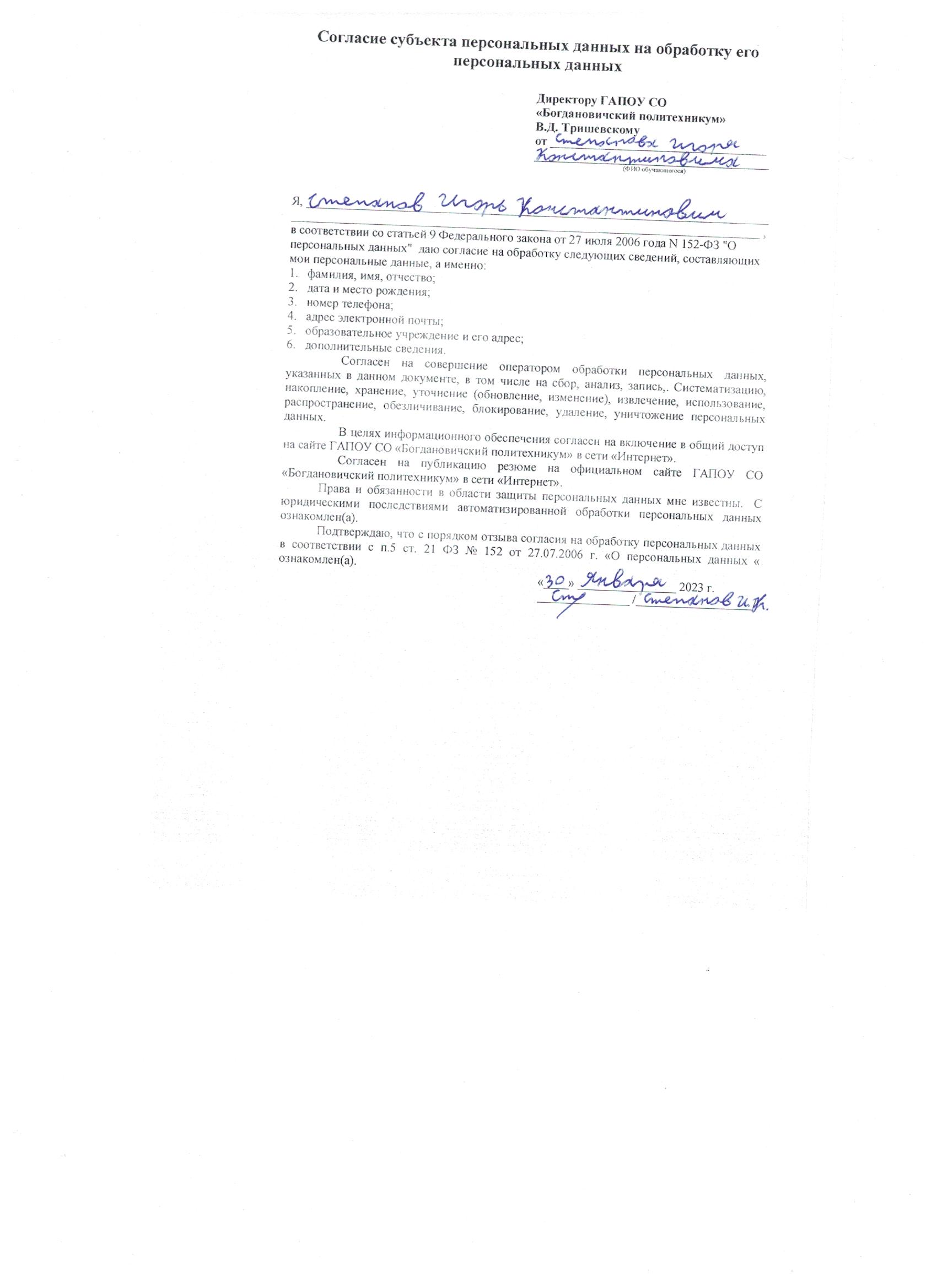 